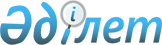 О признании утратившим силу решение маслихата Коксуского района "Об утверждении порядка проведения раздельных сходов местного сообщества и определения количества представителей жителей села, улицы, многоквартирного жилого дома для участия в сходе местного сообщества в Коксуском районе" от 11 апреля 2014 года № 28-4Решение Коксуского районного маслихата области Жетісу от 6 октября 2023 года № 11-48. Зарегистрировано Департаментом юстиции области Жетісу 9 октября 2023 года № 69-19
      В соответствии со статьей 7 Закона Республики Казахстан "О местном государственном управлении и самоуправлении в Республики Казахстан", статьей 27 Закона Республики Казахстан "О правовых актах", маслихат Коксуского района РЕШИЛ:
      1. Признать утратившим силу решение маслихата Коксуского района "Об утверждении порядка проведения раздельных сходов местного сообщества и определения количества представителей жителей села, улицы, многоквартирного жилого дома для участия в сходе местного сообщества в Коксуском районе" от 11 апреля 2014 года № 28-4 (зарегистрировано в Реестре государственной регистрации нормативных правовых актов под № 2686).
      2. Настоящее решение вводится в действие по истечении десяти календарных дней после дня его первого официального опубликования.
					© 2012. РГП на ПХВ «Институт законодательства и правовой информации Республики Казахстан» Министерства юстиции Республики Казахстан
				
      Председатель маслихата Коксуского района

Ж. Бейсенбай
